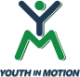 COVID DISCLOSURE AND RELEASE ACTIVITY PARTICIPATION FORM DURING COVID-19 PANDEMICParticipant Name:  _____________________________________________________________________Parent/Guardian Name(s): _______________________________________________________________ COVID-19 NOTICE FROM YOUTH IN MOTION, INCThe novel coronavirus (“COVID-19”) has been classified by the World Health Organization as a global pandemic and has spread across the state of Missouri. COVID-19 is a new disease and the state of scientific and medical knowledge regarding COVID-19 is limited and evolving. There remain unknowns regarding how the disease is spread and contracted and there is currently no known treatment, cure, or vaccine for COVID-19. COVID-19 is reported to be highly contagious and spread easily from person to person. COVID-19 may result in serious illness, debilitating injury, or death. Older adults and people of any age, including children, who have serious underlying medical conditions might be at higher risk for severe illness or death from COVID-19. The St. Louis Metropolitan Area has put in place measures in an effort to reduce the spread of COVID-19. However, notwithstanding any such efforts, it is simply not possible to guarantee that COVID-19 is not present nor to prevent you or your child from becoming exposed to, contracting, or spreading COVID-19. By attending or participating in Youth In Motion events, you and your child are exposed to the risk of contracting or spreading COVID-19. By participating in certain activities associated with greater rates of disease transmission, you and your child are exposed to a high risk of contracting or spreading COVID-19. Activities that may pose a high risk for COVID-19 include (but are not limited to): group transportation and any activity where people are closer than 6 feet apart, any large gathering of people indoors, and this Activity. ASSUMPTION OF RISK, WAIVER OF LIABILTY, HOLD HARMLESS AGREEMENTAssumption of Risk for COVID-19: I understand that my child’s participation with Youth In Motion is voluntary and is not required. By signing below, I acknowledge that I have carefully read the above; I understand the risks of COVID-19 associated with Youth In Motion events. I voluntarily assume such risks, including the risk of serious illness, debilitating injury, or death to my child and myself. By signing below, I further acknowledge that I understand that the risk of exposure to, contracting, or spreading COVID-19 may result from the acts, omissions, or negligence of myself and others, including but not limited to Youth In Motion volunteers.  Waiver of Liability/Hold Harmless: By signing below, and inconsideration for providing my child the opportunity to participate in the Activity, I voluntarily agree to waive and discharge any and all claims against Youth In Motion related to or arising out of COVID-19, and voluntarily release Youth In Motion from liability for any exposure to or illness or injury from COVID-19. By signing below, and in consideration for providing my child the opportunity to participate in the Activity, I agree to release, discharge, and hold harmless Youth In Motion and it’s volunteers from all liability, claims, causes of action, or demands, including attorney fees, fines, fees, or other costs (e.g. medical costs) arising out of any exposure to or illness or injury from COVID-19. I certify that I am the parent and/or legal guardian of the above-named participant OR am the above-named participant and am 18 years of age or older, that I have read and understand the foregoing, and accept and agree to be bound by the terms and conditions of the above. Signature of Student____________________________________________________________________Signature of Parent/Legal Guardian________________________________________________________Date_________________________________________________________________________________